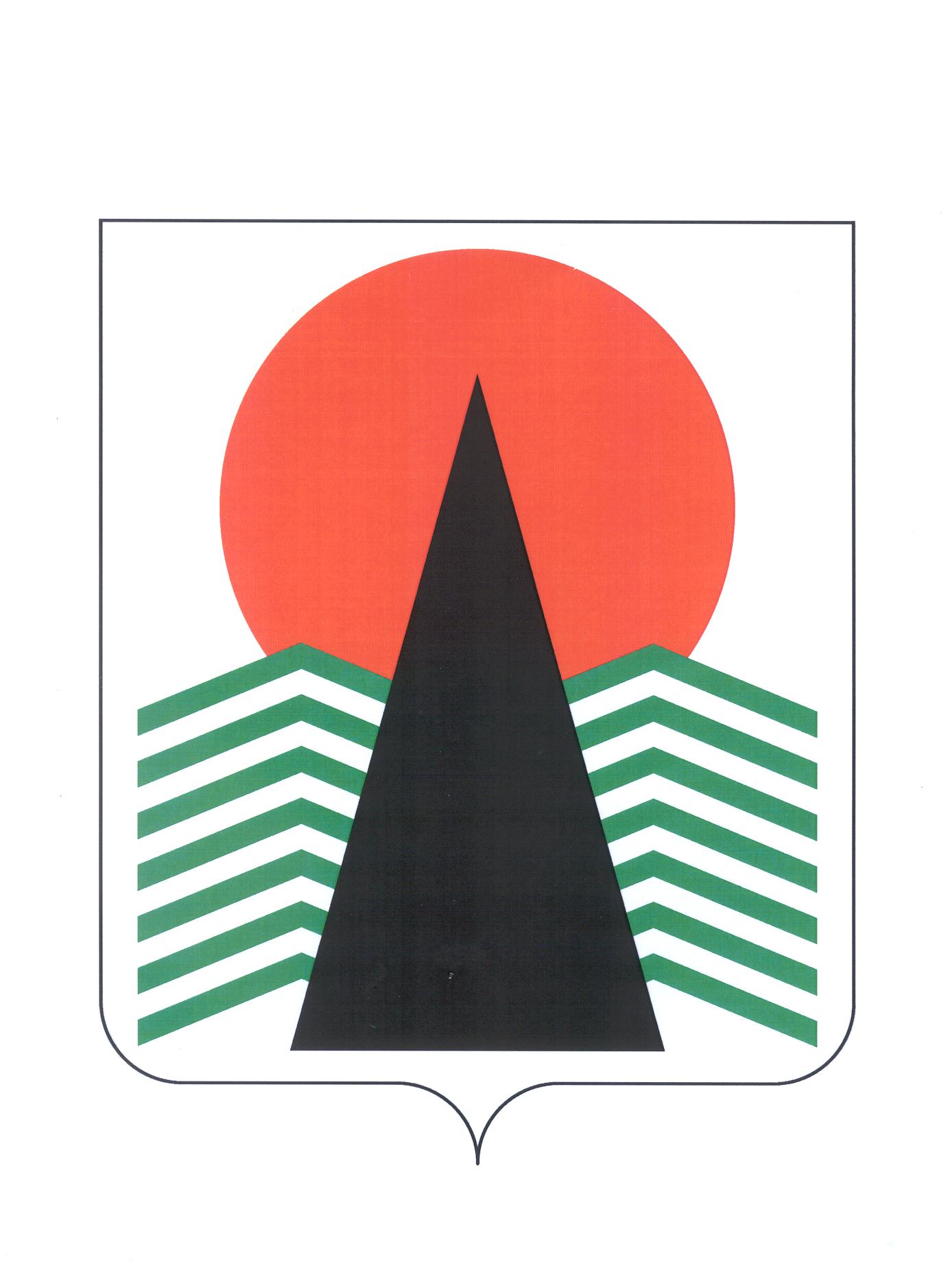 Муниципальное образованиесельское поселение ЛемпиноНефтеюганский районХанты-Мансийский автономный округ - ЮграАДМИНИСТРАЦИЯСЕЛЬСКОГО ПОСЕЛЕНИЯ ЛЕМПИНОПОСТАНОВЛЕНИЕ28.12.2018					                                                                                   № 178с. ЛемпиноО внесении изменений в постановление администрации сельского поселения Лемпино от 26.02.2018 №14 «О резервах управленческих кадров для замещения должностей 
муниципальной службы в муниципальном образовании сельское поселение Лемпино» В соответствии с пунктами 4, 6-8, 10, 10.1 части 3 статьи 16 Федерального закона от 02.03.2007 №25-ФЗ «О муниципальной службе в Российской Федерации», п о с т а н о в л я е т:Внести изменения в приложение 1  к постановлению администрации сельского поселения Лемпино от 26.02.2018 №14 «О резервах управленческих кадров для замещения должностей муниципальной службы в муниципальном образовании сельское поселение Лемпино:Пункт 8.5 изложить в следующей редакции:«8.5. Гражданин или муниципальный служащий, изъявивший желание участвовать в конкурсе (далее-претендент), лично представляет в Комиссию следующие документы:- заявление об участии в конкурсе с согласием на обработку персональных данных;- собственноручно заполненную и подписанную анкету по форме, установленной уполномоченным Правительством Российской Федерации федеральным органом исполнительной власти;- фотографию формата 3 x 4;- паспорта;- документ об образовании;- трудовую книжку либо копию трудовой книжки, заверенную по месту работы, за исключением случаев, когда трудовой договор (контракт) заключается впервые;-  страховое свидетельство обязательного пенсионного страхования, за исключением случаев, когда трудовой договор (контракт) заключается впервые;-  свидетельство о постановке физического лица на учет в налоговом органе по месту жительства на территории Российской Федерации;- документы воинского учета - для граждан, пребывающих в запасе, и лиц, подлежащих призыву на военную службу; - заключение медицинской организации об отсутствии заболевания, препятствующего поступлению на муниципальную службу.-  сведения о доходах за год, предшествующий году поступления на муниципальную службу, об имуществе и обязательствах имущественного характера;- сведения об адресах сайтов и (или) страниц сайтов в информационно-телекоммуникационной сети "Интернет", на которых гражданин, претендующий на замещение должности муниципальной службы, муниципальный служащий размещали общедоступную информацию, а также данные, позволяющие их идентифицироватьКопии документов предоставляются с оригиналами для сверки.».Настоящее постановление подлежит опубликованию (обнародованию) в бюллетене «Лемпинский вестник».Настоящее постановление вступает в силу после официального опубликования (обнародования).Глава сельского поселения				                              	    Н.Н. Фоменкина